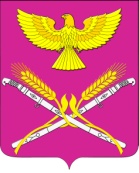 АДМИНИСТРАЦИЯ НОВОПЕТРОВСКОГО СЕЛЬСКОГО ПОСЕЛЕНИЯ   ПАВЛОВСКОГО РАЙОНАРАСПОРЯЖЕНИЕот 27.11.2023 г.                                                                                               № 87 станица НовопетровскаяОб отмене особого противопожарного режима на территории Новопетровского сельского поселения Павловского района	В соответствии с Федеральным законом от 21 декабря 1994 года № 69-ФЗ «О пожарной безопасности», постановлением Правительства Российской Федерации от 25 апреля 2012 года № 390 «О противопожарном режиме», Законом Краснодарского края от 31 марта 2000 года № 250-КЗ «О пожарной безопасности в Краснодарском крае», постановлением администрации Новопетровского сельского поселения Павловского района от 24.04.2019 № 36 «Об утверждении Положения порядка введения особого противопожарного режима на территории Новопетровского сельского поселения Павловского района»,  в связи с установлением погодных условий, способствующих снижению класса пожарной опасности:	1. Отменить особый противопожарный режим на территории Новопетровского сельского поселения Павловского района.	2. Признать утратившим силу распоряжение администрации Новопетровского сельского поселения Павловского района от 23 июня 2023 года № 36-р «Об установлении на территории Новопетровского сельского поселения особого противопожарного режима».	3. Разместить настоящее распоряжение на официальном сайте администрации Новопетровского сельского поселения Павловского района в сети Интернет.	4. Контроль за исполнением настоящего распоряжения оставляю за собой.	5. Распоряжение вступает в силу со дня его подписания.Глава Новопетровского сельского поселения Павловского района                                                    Е.А.Бессонов